Mädchen  -  Gruppenspiele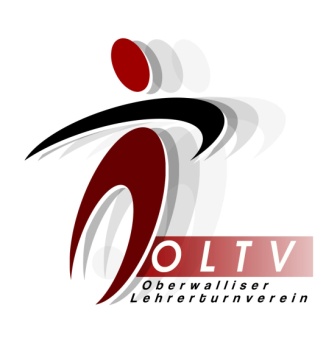 1	Brig 	2	Mörel 	3	St. Niklaus	4	Visp 	BrigMörelSt. NiklausVispTotalRangBrig29 : 1821 : 189 : 3230362Mörel18 : 2918 : 249 : 3200004St. Niklaus18 : 2124 : 1813 : 3103033Visp32 : 932 : 931 : 1333391